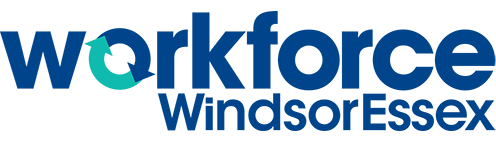 WENav- JeunesseEXPLORATION DES NOUVELLES CARRIÈRESÉtapes de l’activité :Identifie une profession qui t’intéresse.Dès que tu auras identifié une profession, remplis la feuille de travail ci-dessous. Fais une recherche sur l’internet des informations demandées pour trois professions qui t’intéresse.Profession #1 :Profession #2 :Profession #3 :Titre de la profession :Secteur / industrie :Compétences clés :Formation requise :Salaire :Tâches quotidiennes et responsabilités :Titre de la profession :Secteur / industrie :Compétences clés :Formation requise :Salaire :Tâches quotidiennes et responsabilités :Titre de la profession :Secteur / industrie :Compétences clés :Formation requise :Salaire :Tâches quotidiennes et responsabilités :